TeilnahmebescheinigungName: Schule:hat im Rahmen des „Zukunftstages für Mädchen und Jungen“ am 27.04.2017 an einer Veranstaltung in unserem Unternehmen/unserer Institution teilgenommen undeinen Einblick in folgende Arbeitsfelder gewonnen:………………………………………………………………………………………………………Unternehmen/Institution………………………………………………………………………………………………………Anschrift………………………………………………………………………………………………………Ansprechpartner/Ansprechpartnerin27.04.2017………………………………………………………………………………………………………Datum/Unterschrift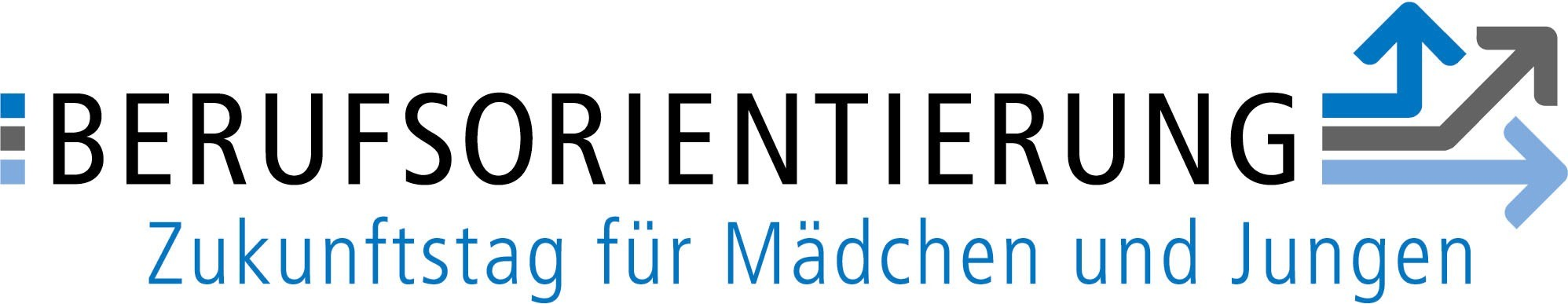 